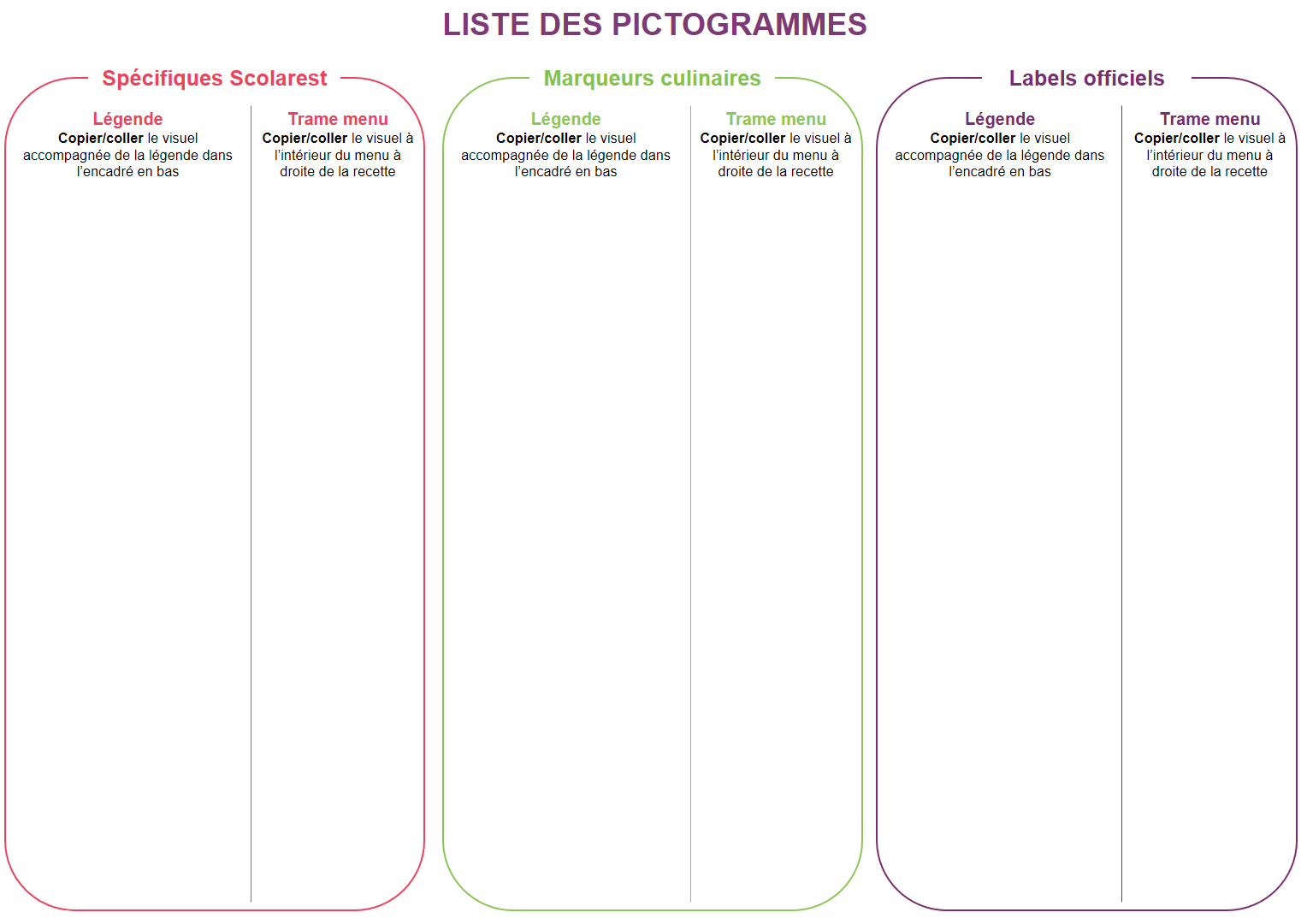 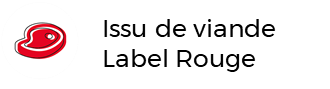 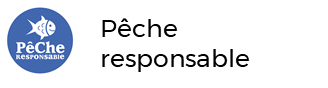 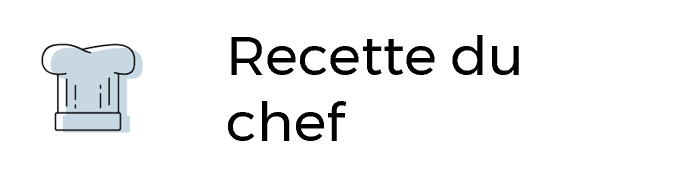 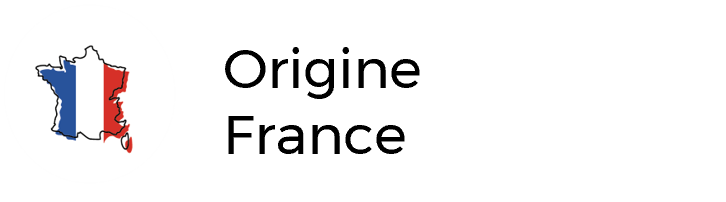 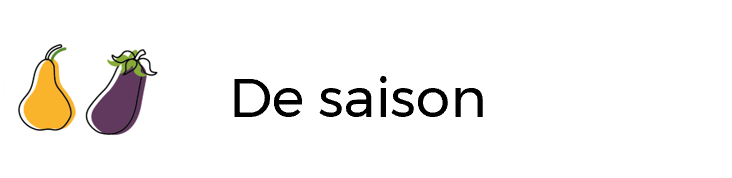 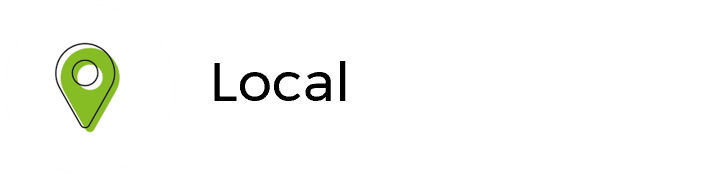 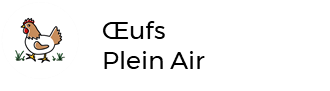 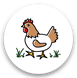 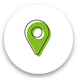 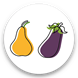 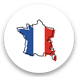 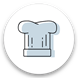 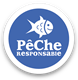 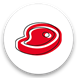 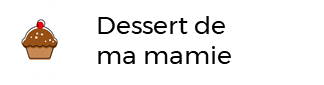 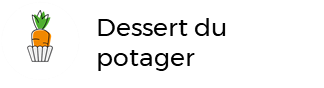 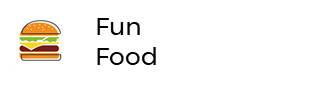 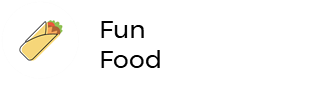 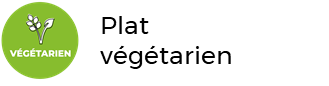 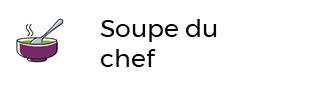 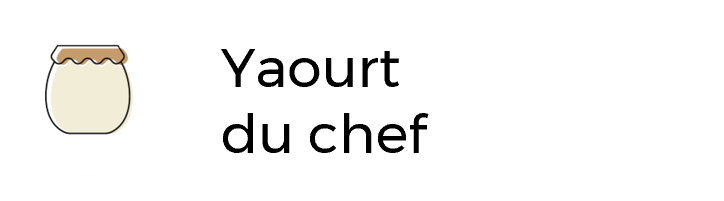 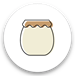 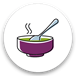 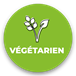 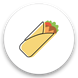 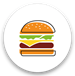 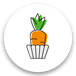 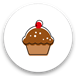 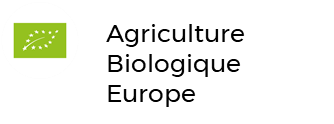 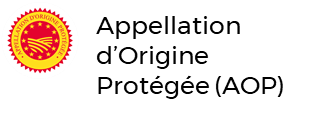 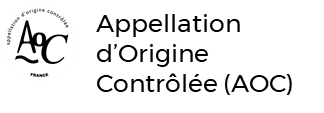 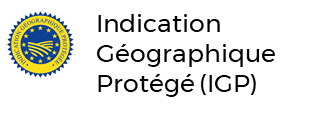 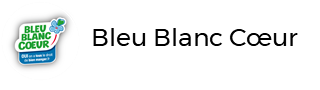 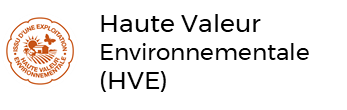 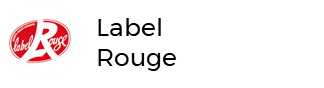 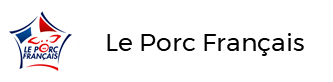 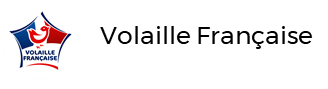 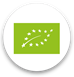 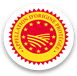 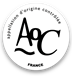 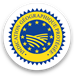 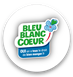 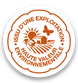 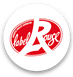 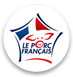 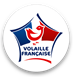 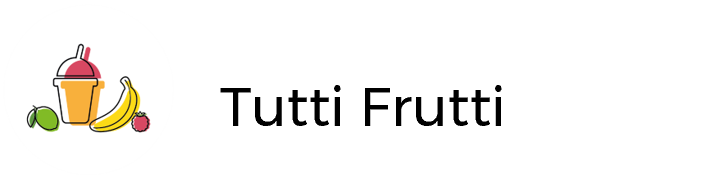 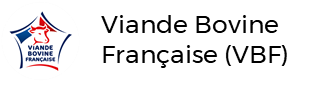 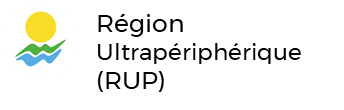 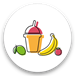 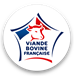 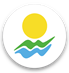 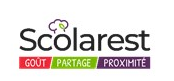 Dejeuner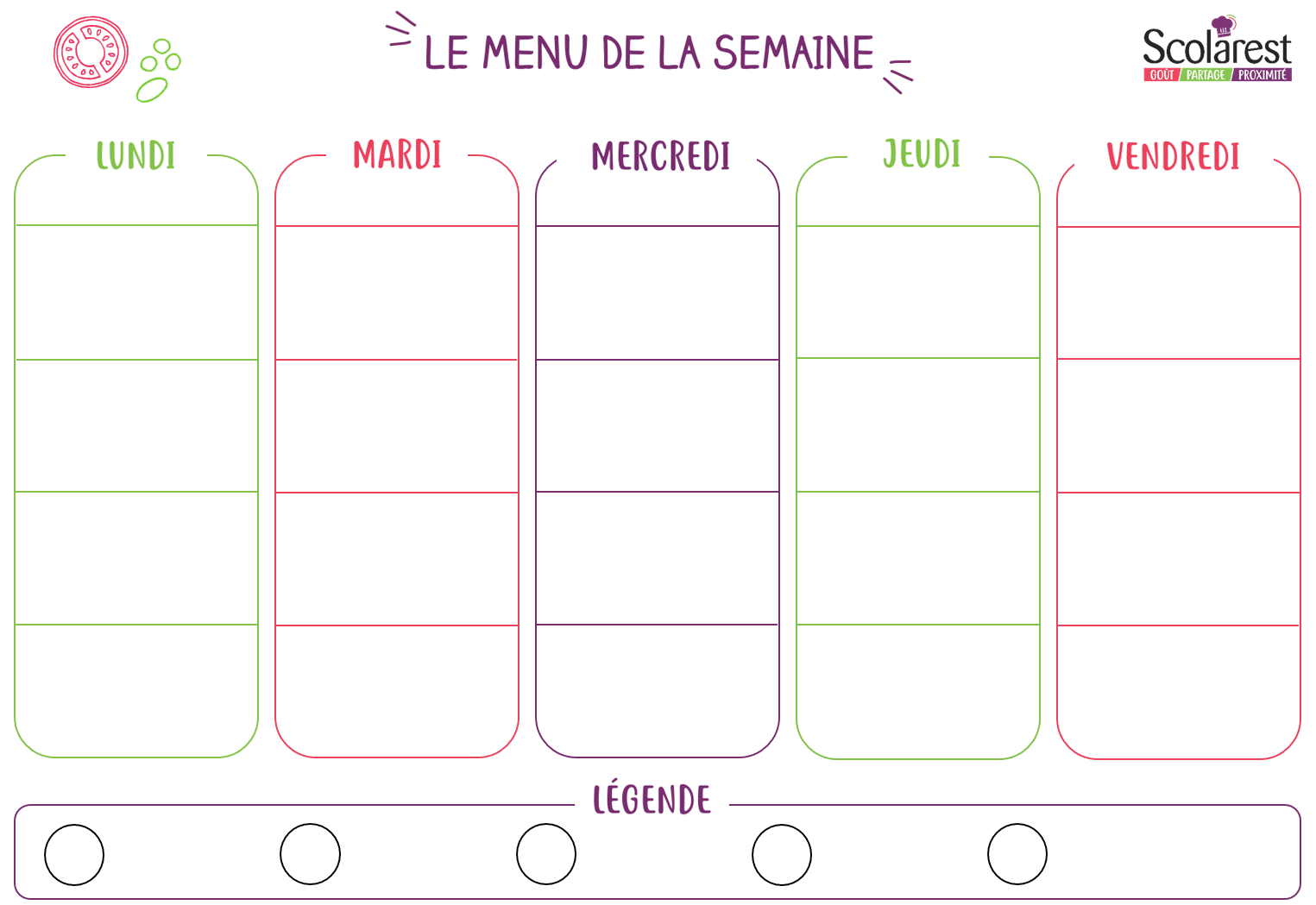 DejeunerDejeunerDejeunerDejeunerDejeunerDejeunerDejeunerDejeunerDejeunerDejeuner13/0514/0515/0516/0517/05Salade de tomatesSalade cœur de laitueŒufs dursTabouléChipolatasFilet de lieu noir sauce agrumesRiz pilafHaricots verts sautésÉmincé de volailleFilet de lieu en sauceFritesPoêlée légumes campagnardsLasagnes au bœufTortellis ricotta/ épinardsBrocolisNuggets de poissonCoquillettesRatatouilleYaourt à boire YopPetit louisBeignets chocolatPetit moule ail et fines herbesCorbeille de fruitsSalade de fruits Corbeille de fruitsCompote de fruits